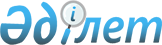 О внесении изменений и дополнений в некоторые решения Правительства Республики КазахстанПостановление Правительства Республики Казахстан от 14 апреля 2005 года N 353
      В соответствии с Соглашением об общей Товарной номенклатуре внешнеэкономической деятельности Евразийского экономического сообщества, утвержденным  постановлением Правительства Республики Казахстан от 11 июня 2003 года N 567, Правительство Республики Казахстан  ПОСТАНОВЛЯЕТ: 
      1. Внести в некоторые решения Правительства Республики Казахстан следующие изменения и дополнения: 
      1) в  постановлении Правительства Республики Казахстан от 6 января 2000 года N 23 "О мерах по усилению контроля за деятельностью хозяйствующих субъектов, занятых сбором (заготовкой), хранением, переработкой и реализацией лома и отходов цветных и черных металлов" (САПП Республики Казахстан, 2000 г., N 1, ст. 8): 
      в пункте 1: 
      в абзаце первом слово "экономики" заменить словом "индустрии"; 
      в абзаце втором слова "от 29 сентября 1998 года N 969 "Об утверждении Правил лицензирования деятельности по сбору (заготовке), хранению, переработке и реализации юридическими лицами лома и отходов цветных и черных металлов" заменить словами "от 13 марта 2000 года  N 383 "О рынке вторичных черных и цветных металлов"; 
      в пункте 2 слова "Агентством таможенного контроля" заменить словами "Комитетом таможенного контроля Министерства финансов"; 
      пункт 3 изложить в следующей редакции: 
      "3. Комитету таможенного контроля Министерства финансов Республики Казахстан в целях пресечения контрабандного вывоза лома и отходов черных и цветных металлов по кодам Товарной номенклатуры внешнеэкономической деятельности Евразийского экономического сообщества* (далее - ТН ВЭД ЕврАзЭС) 7204**, 7404 00 и изделий из них по кодам ТН ВЭД ЕврАзЭС 7601 20 910 0, 7601 20 990 0, 7606 11 990 0, 7606 12 500 0, 7606 12 990 0,  
      7606 91 000 0, 7606 92 000 0, 7616 99 100 0, а также рельсов, элементов железнодорожного полотна и подвижного состава, бывших в употреблении по кодам ТН ВЭД ЕврАзЭС 7302, 8607**, с таможенной территории Республики Казахстан разрешить экспорт только железнодорожным и морским транспортом. 
      * Номенклатура определяется как кодом ТН ВЭД ЕврАзЭС, так и наименованием товара. 
      ** Ограничение экспорта по видам транспорта не применяется в случае экспорта указанных товаров на территорию стран-членов Европейского Союза, являющихся в данном случае странами назначения."; 
      дополнить пунктом 3-1 следующего содержания: 
      "3-1. Комитету таможенного контроля Министерства финансов Республики Казахстан при транзите лома и отходов черных и цветных металлов, а также рельсов, элементов железнодорожного полотна и подвижного состава, бывших в употреблении, усилить контроль за фактическим наличием груза, указанным в сопроводительных документах."; 
      2) утратил силу постановлением Правительства РК от 25.03.2011 № 272;

      3) утратил силу постановлением Правительства РК от 25.03.2011 № 272.

      Сноска. Пункт 1 с изменениями, внесенными постановлением Правительства РК от 25.03.2011 № 272.


      2. Признать утратившими силу: 
      1)  постановление Правительства Республики Казахстан от 16 июля 2002 года N 785 "Отдельные вопросы лесопользования" (САПП Республики Казахстан, 2002 г., N 22, ст. 239); 
      2)  постановление Правительства Республики Казахстан от 21 ноября 2003 года N 1163 "О внесении изменений и дополнений в постановление Правительства Республики Казахстан от 16 июля 2002 года N 785" (САПП Республики Казахстан, 2003 г. N 44, ст. 473). 
      3. Настоящее постановление вводится в действие по истечении десяти дней со дня первого официального опубликования.  Перечень  товаров, запрещенных к помещению под  таможенный режим переработки товаров  на таможенной территории
      Сноска. Приложение 1 утратило силу постановлением Правительства РК от 25.03.2011 № 272. Перечень  товаров, запрещенных к помещению под таможенный  режим экспорта товаров
      Сноска. Приложение 2 утратило силу постановлением Правительства РК от 25.03.2011 № 272. Перечень  товаров, запрещенных к помещению под  таможенный режим реэкспорта товаров
      Сноска. Приложение 3 утратило силу постановлением Правительства РК от 25.03.2011 № 272.
					© 2012. РГП на ПХВ «Институт законодательства и правовой информации Республики Казахстан» Министерства юстиции Республики Казахстан
				
Премьер-Министр  
Республики Казахстан  Приложение 1
к постановлению Правительства
Республики Казахстан
от 14 апреля 2005 года N 353
Утвержден
постановлением Правительства
Республики Казахстан
от 10 июля 2003 года N 681Приложение 2
к постановлению Правительства
Республики Казахстан
от 14 апреля 2005 года N 353Приложение 3
к постановлению Правительства
Республики Казахстан
от 14 апреля 2005 года N 353